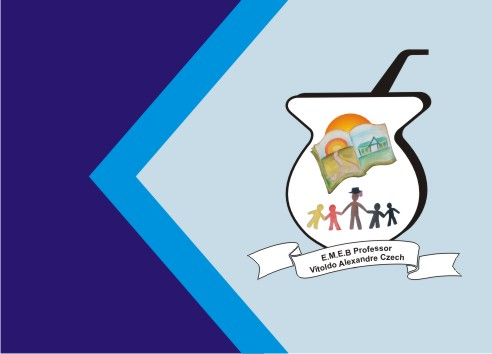 ATIVIDADES DA SEMANA DO DIA 02/08 A 06/081 – LEIA O POEMA COM ATENÇÃO: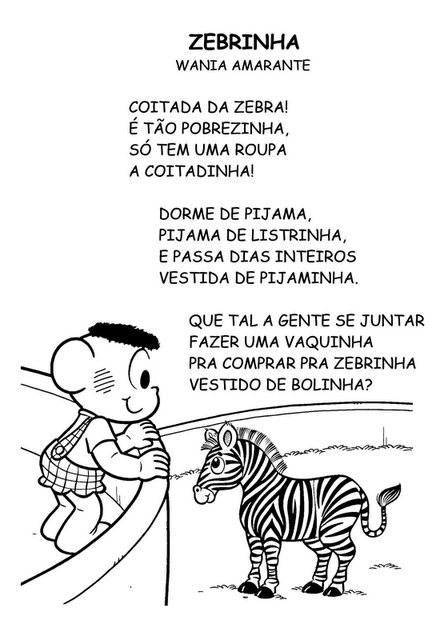 2 – RESPONDA: QUAL O TIPO DE TEXTO QUE ACABAMOS DE LER?          (     ) PARLENDA (     ) POEMA (     ) QUADRINHA2. QUAL O TÍTULO DO TEXTO? ______________________________________3. QUEM É O AUTOR DO TEXTO? ___________________________________4. COMO É O PELO DA ZEBRA? ____________________________________5. DE ACORDO COM O TEXTO, PORQUE A ZEBRINHA É POBREZINHA. 6. CIRCULE NO TEXTO A PALAVRA ZEBRA E ZEBRINHA.3 –TREINE AS SÍLABAS:4 –LIGUE AS FIGURAS CORRESPONDENTE AS PALAVRAS: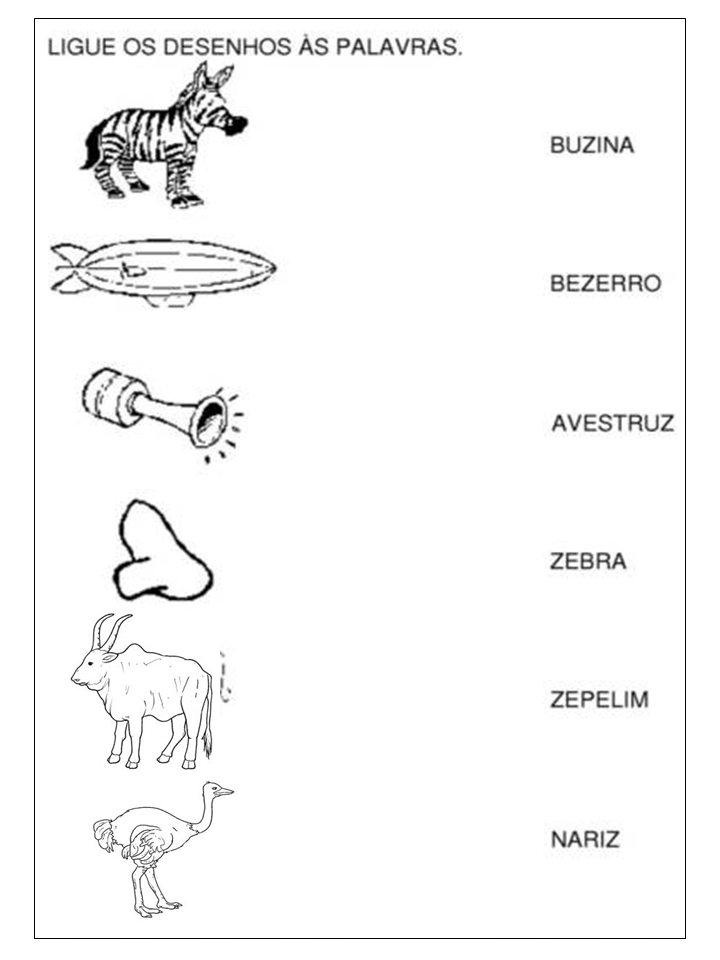 5 – ESCREVA O NOME DAS FIGURAS: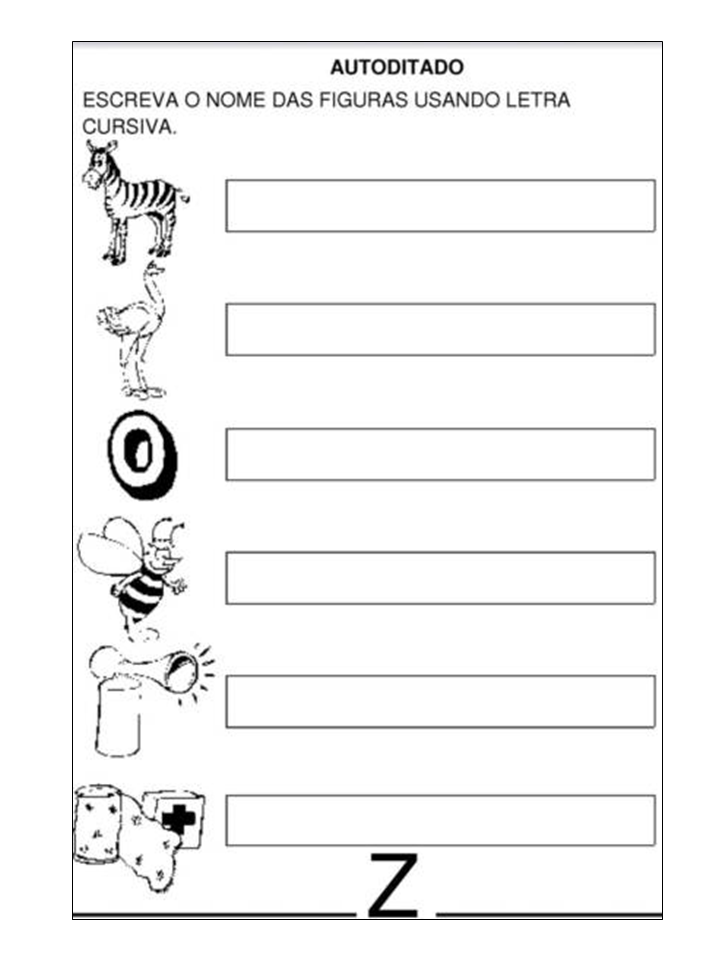 6 - JUNTE AS SÍLABAS E FORME PALAVRAS: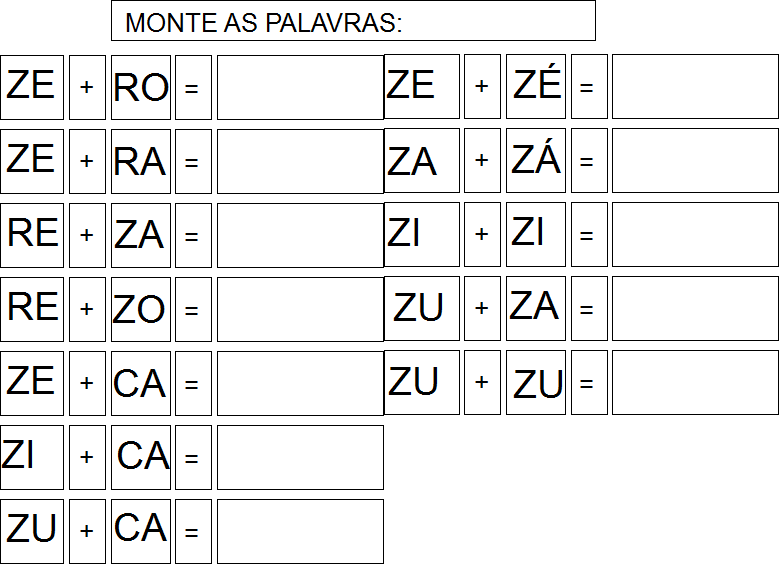 7 – LEIA AS PALAVRAS, DEPOIS COPIE-AS NOS QUADROS DE ACORDO COM A SÍLABA: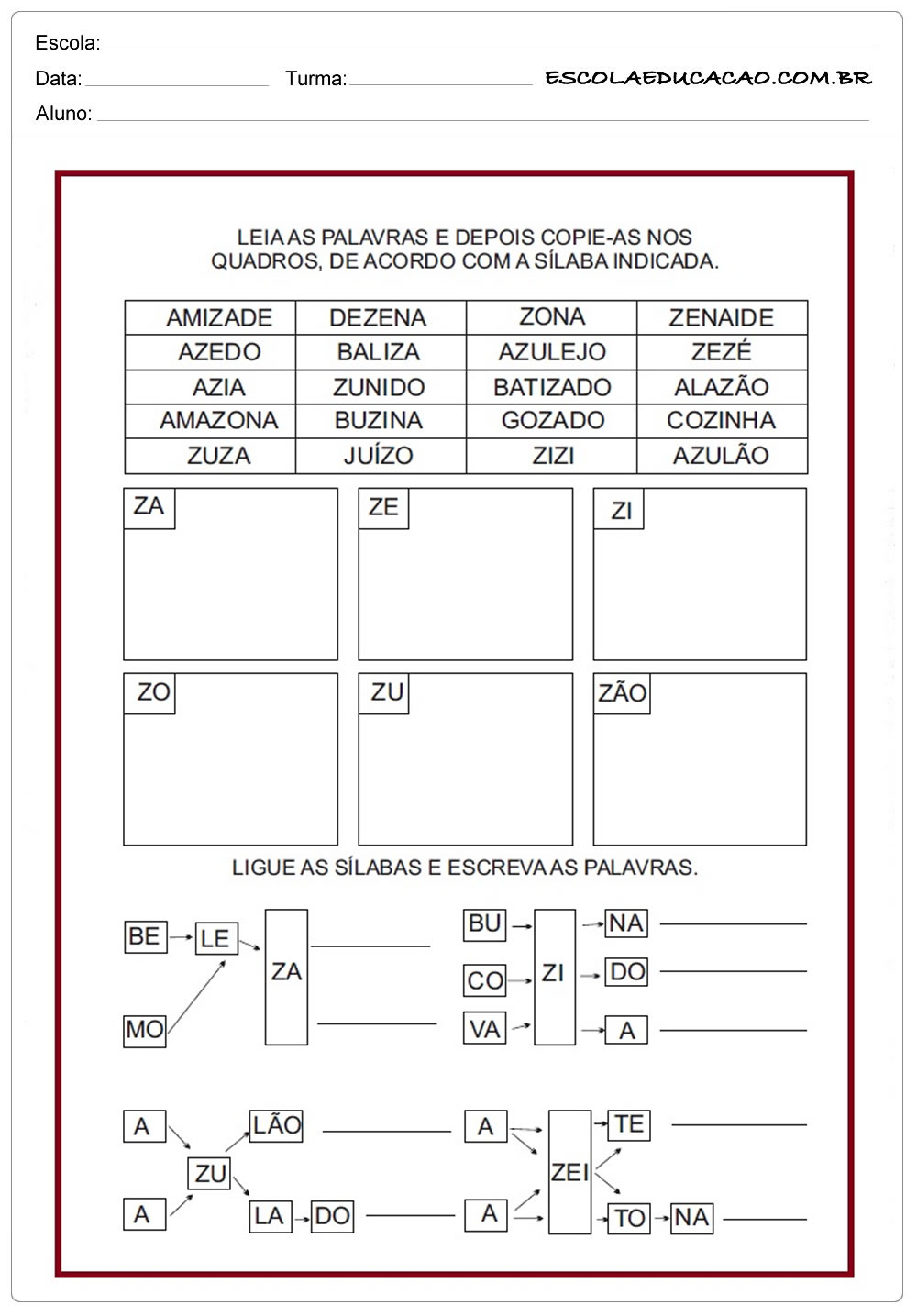 8 - NUMERE AS PALAVRAS DE ACORDO COM AS FIGURAS: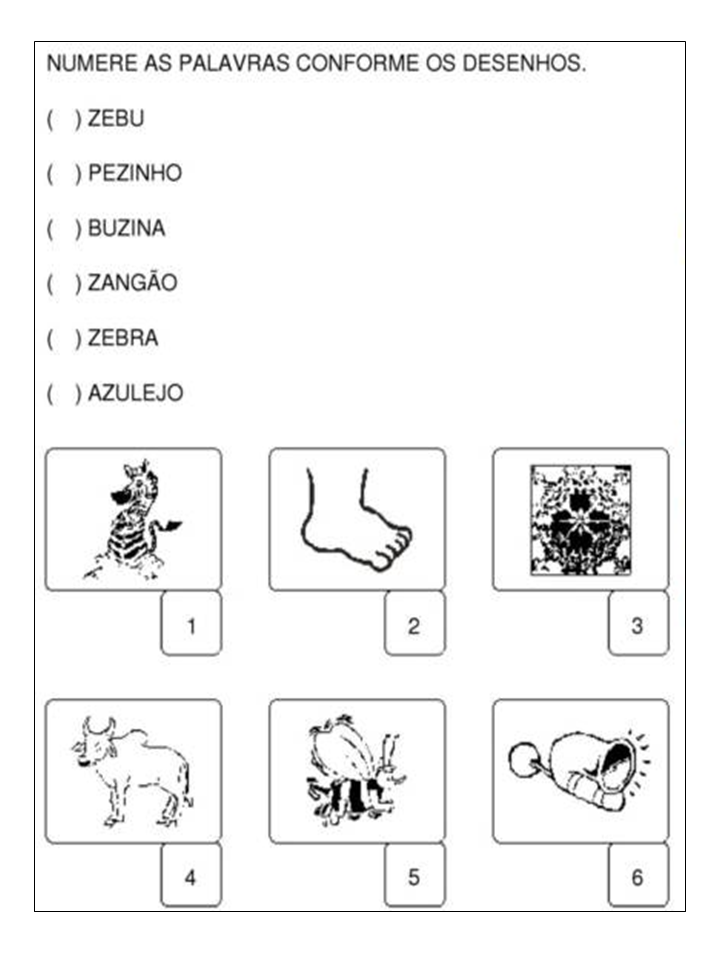 9 – SUBSTITUA AS FIGURAS POR PALAVRAS E REESCREVA AS FRASES: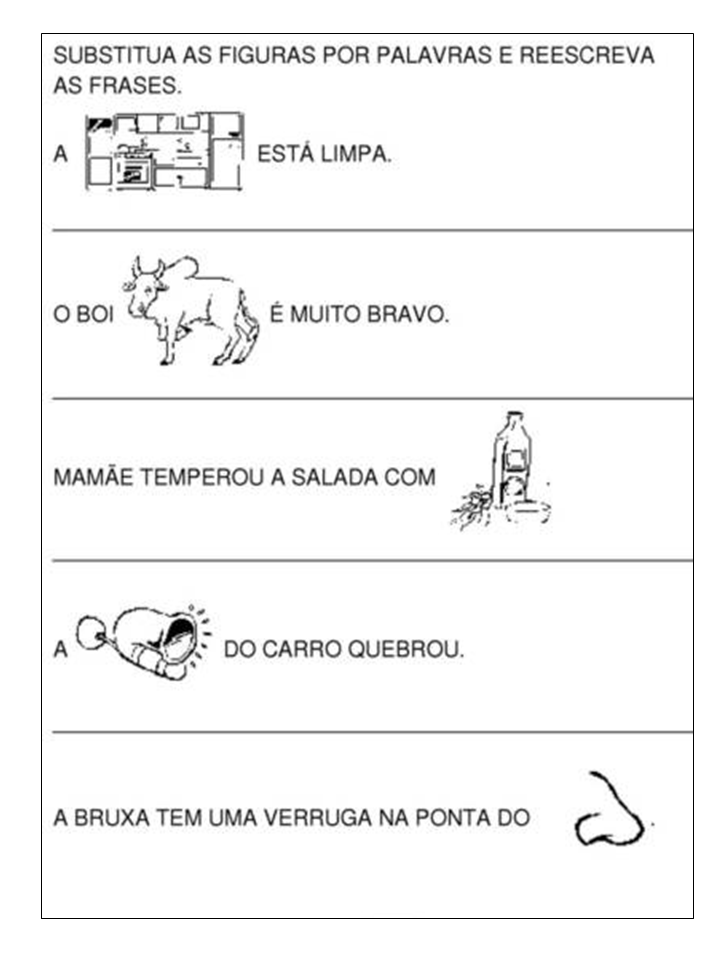 10 – LEIAS AS PALAVRAS E COMPLETE AS FRASES: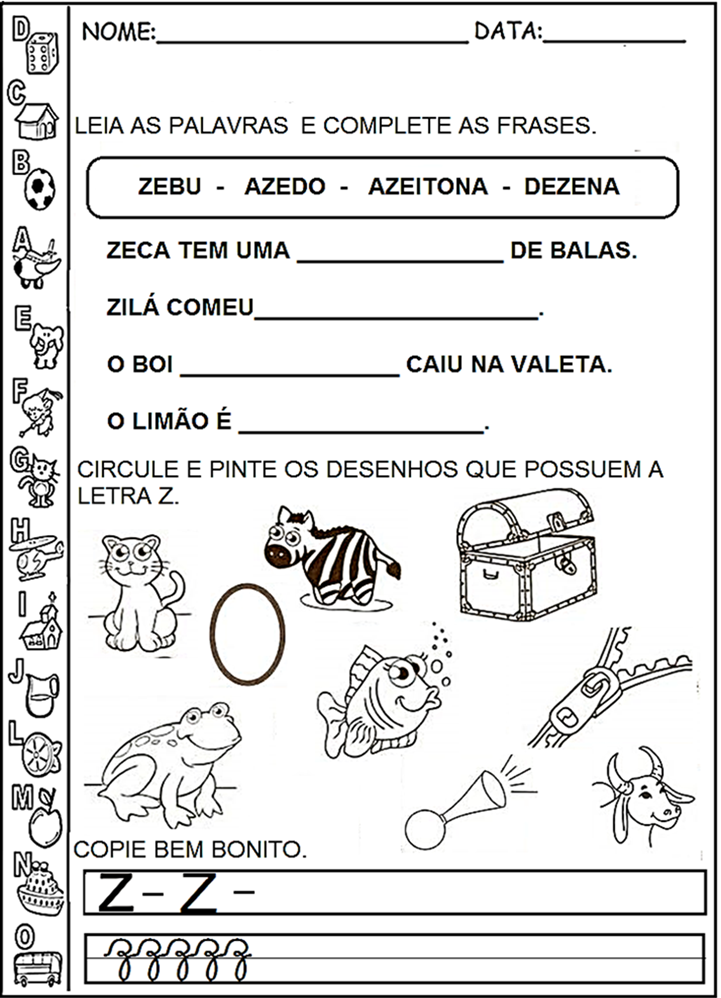 11 – DECIFRE O TEXTO ENIGMÁTICO E COPIE-O NAS LINHAS ABAIXO: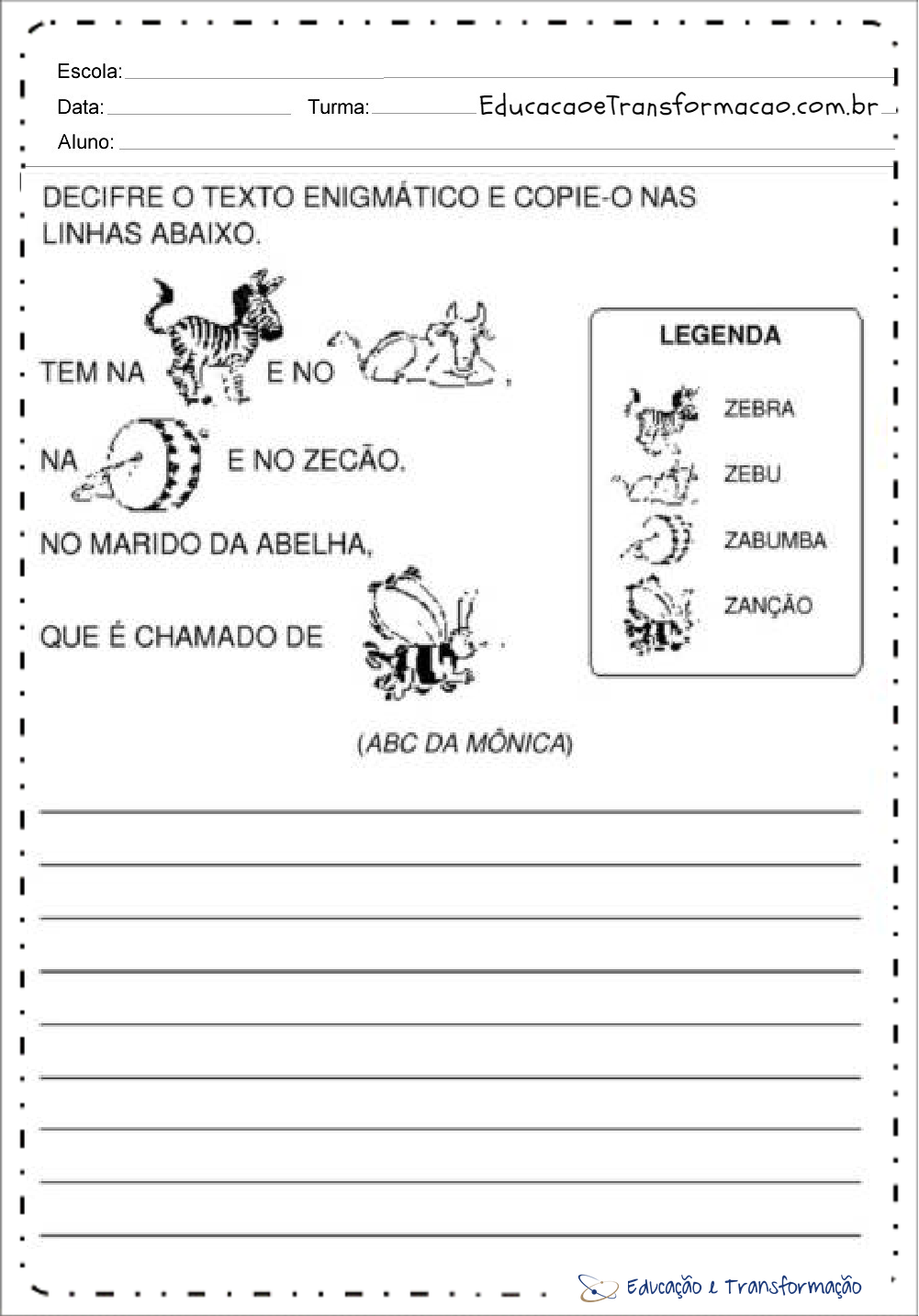 12 – ESCREVA OS NÚMEROS DE 0 A 100 E PINTE AS DEZENAS INTEIRAS:13 - RESOLVA AS SITUAÇÕES PROBLEMAS: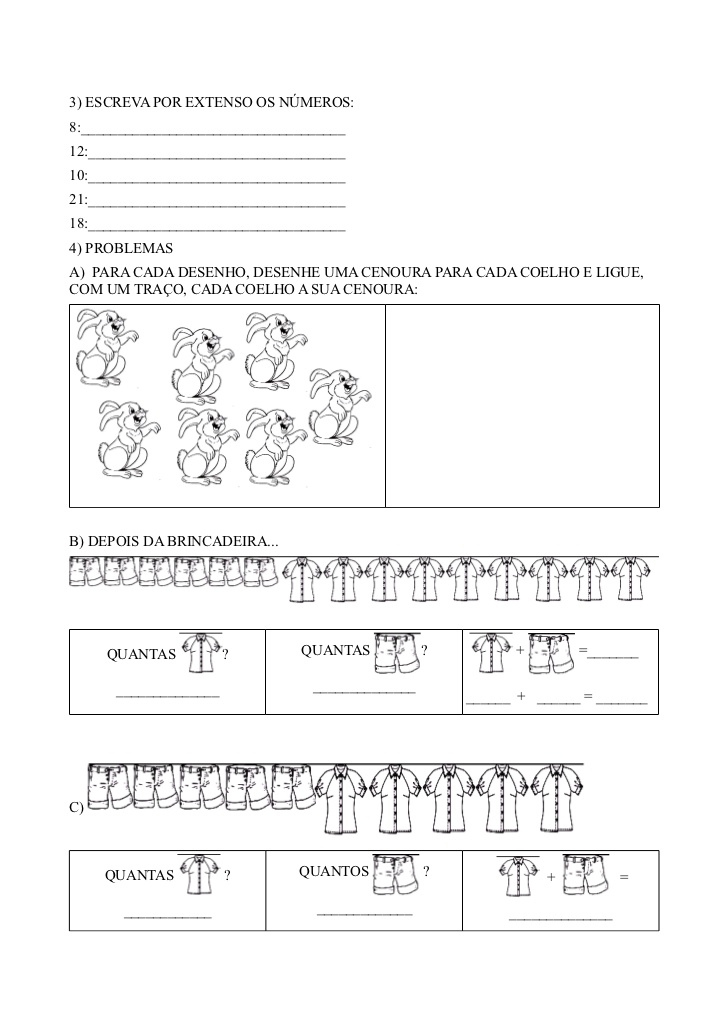 14 – ESCREVA OS NÚMEROS POR EXTENSO: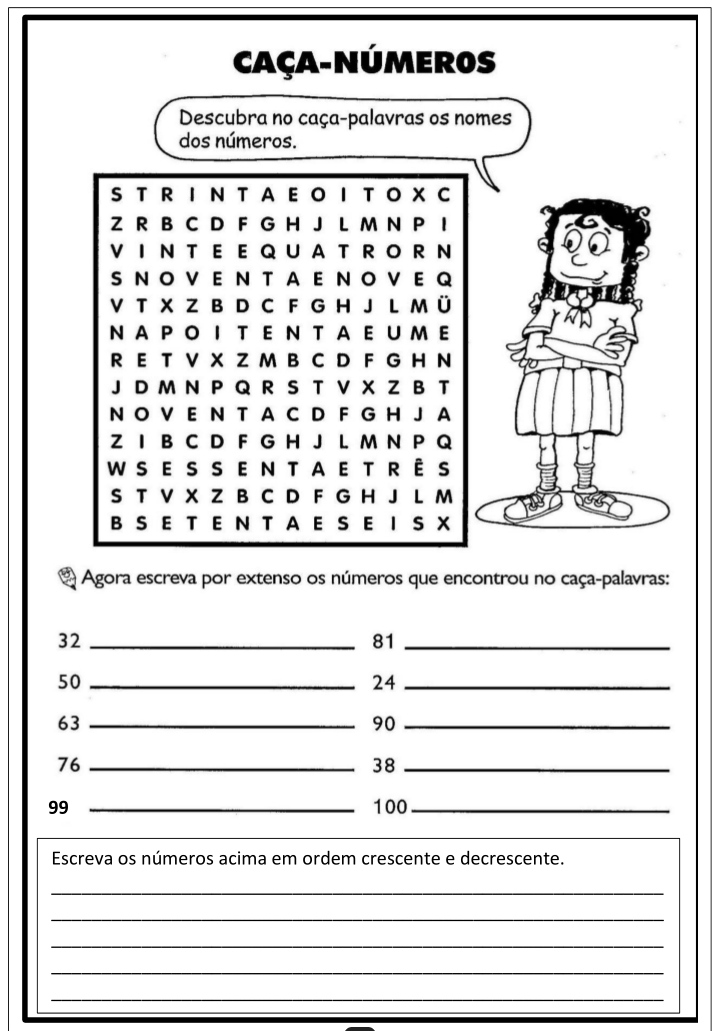 15 – ATIVIDADES COM MEIA DÚZIA E DÚZIA: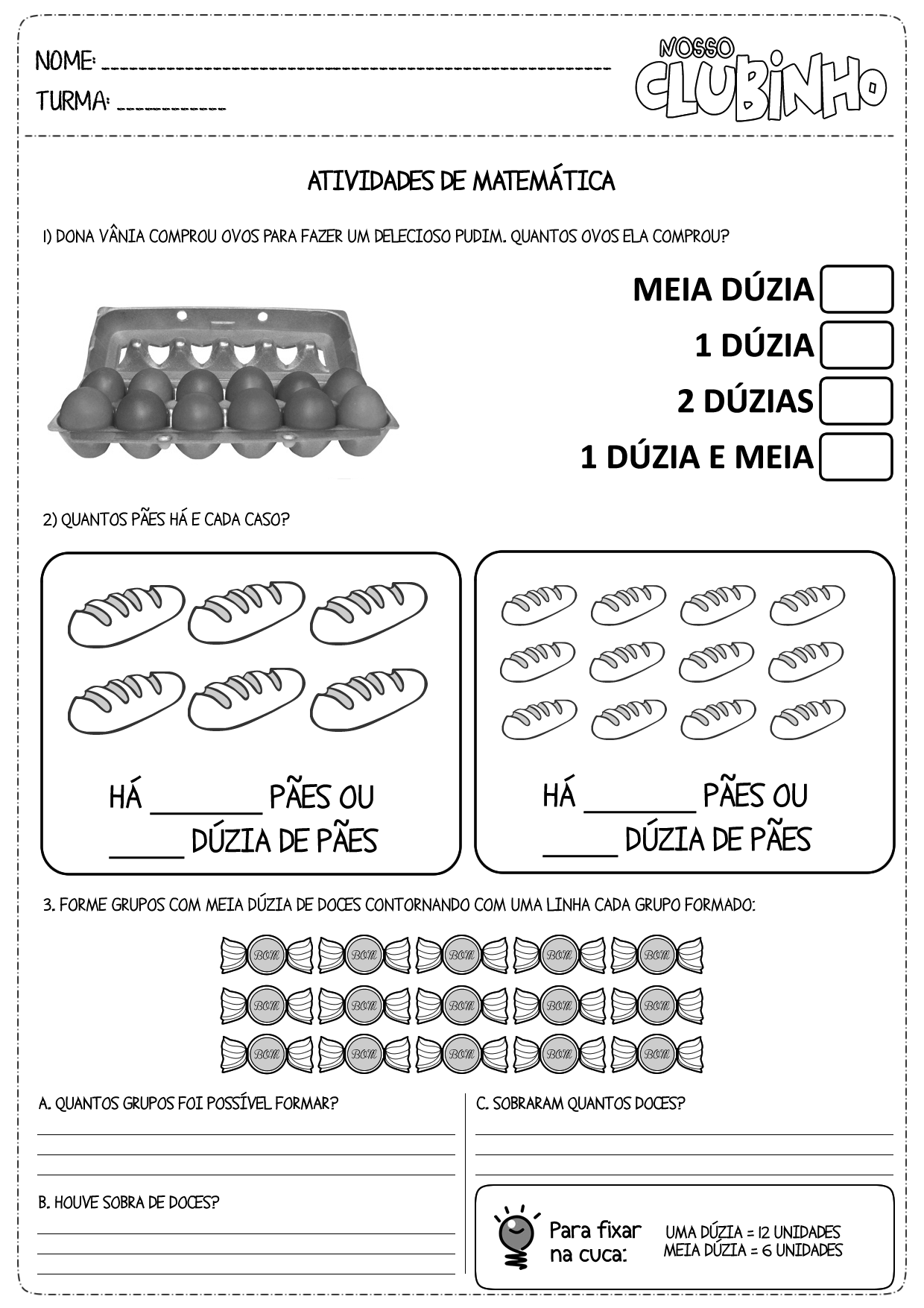 15 - RESOLVA AS OPERAÇÕES DE ADIÇÃO E SUBTRAÇÃO: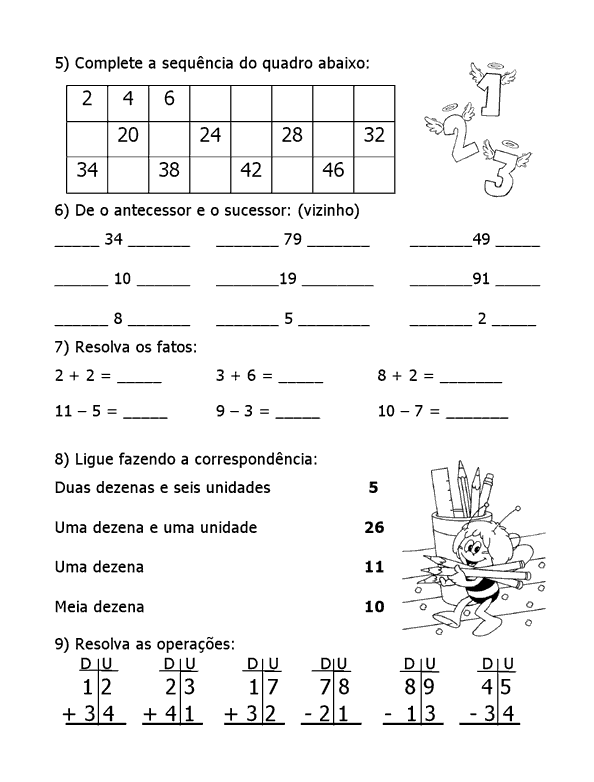 16 – COMPLETE A SEQUÊNCIA: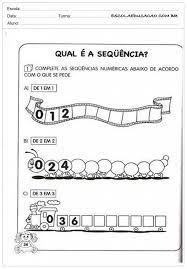 17- PINTE SOMENTE OS NÚMEROS: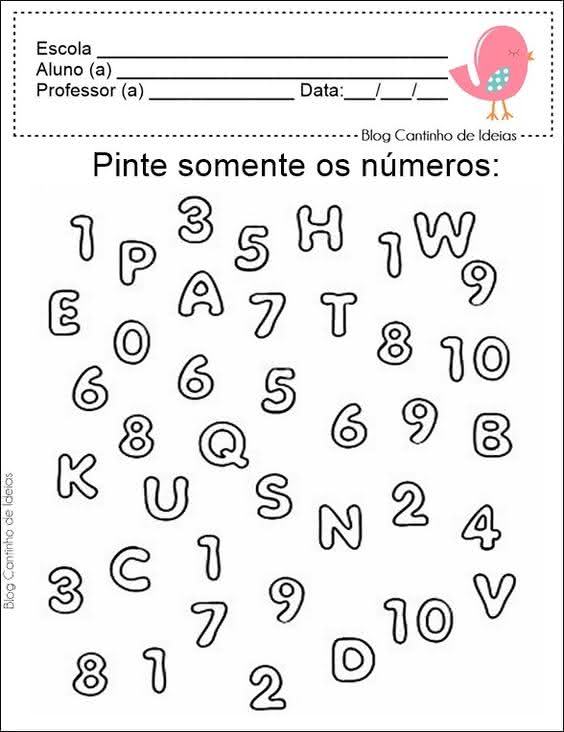 BOA ATIVIDADES A TODOS E FIQUEM BEM!!!ZAZEZIZOZUzazezizozu